         Яркая страничка из жизни                   нашей молодежи:   «Будем знакомы!»- знакомство с молодежью.
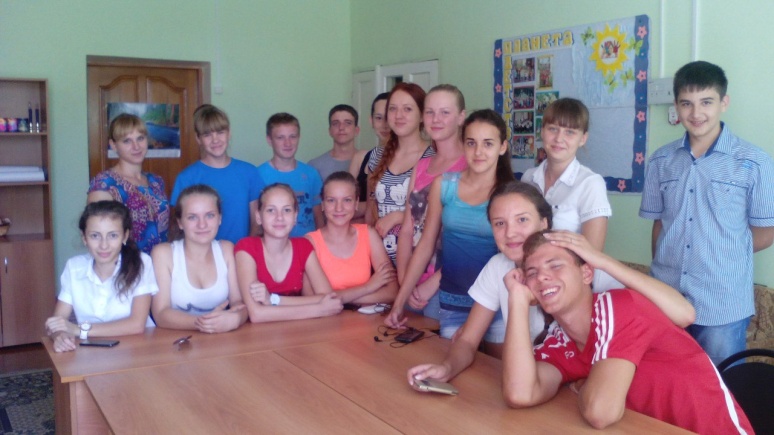 «Будущее выбираем сами!»-мероприятие, посвященное дню выборов ст. Веселой.
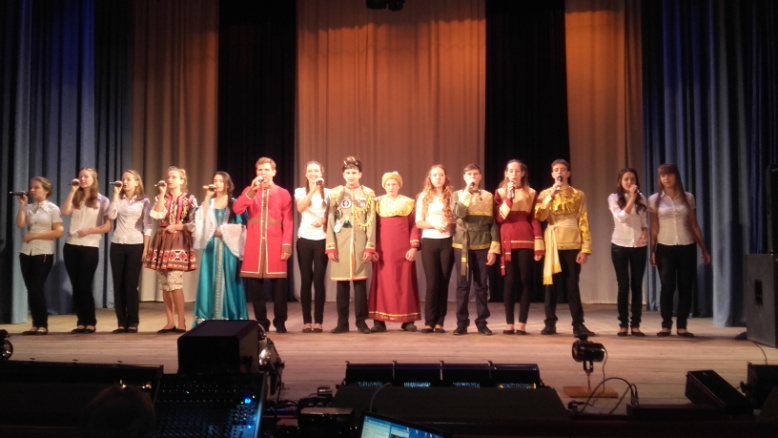 «Рождество Пресвятой Богородицы и Воздвижение Креста Господня».
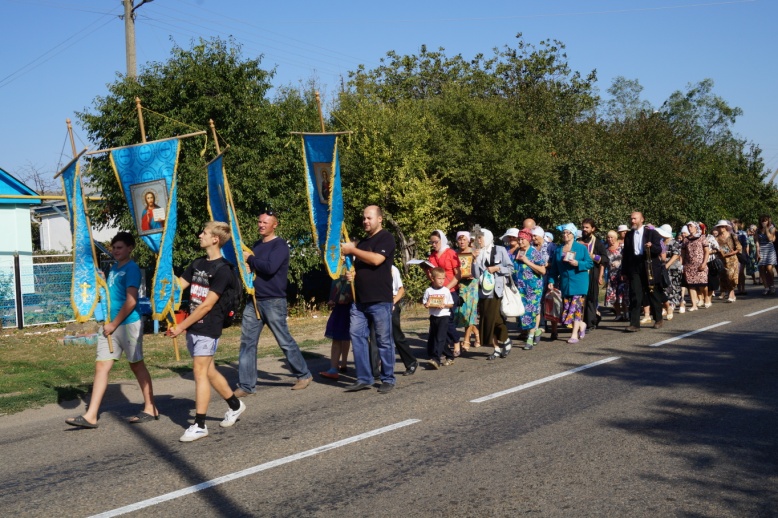 «Детство, детство- ты куда бежишь!»-спортивно-игровая программа. 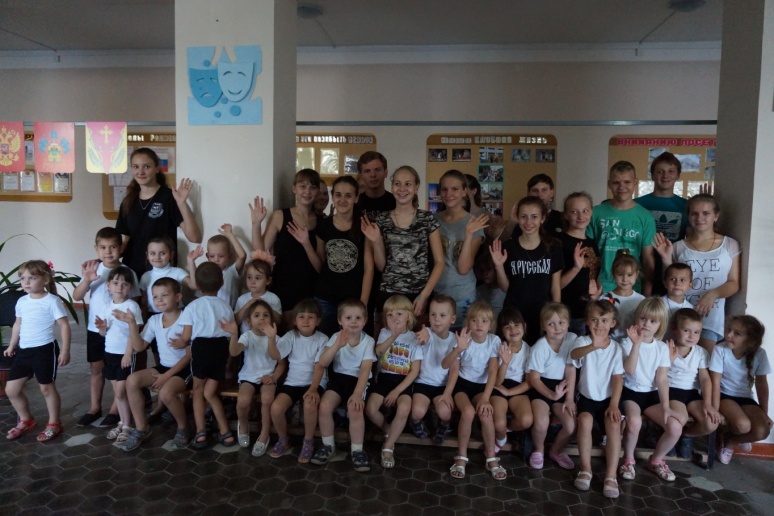 «Что? Где? Когда?- интеллектуальное мероприятие.
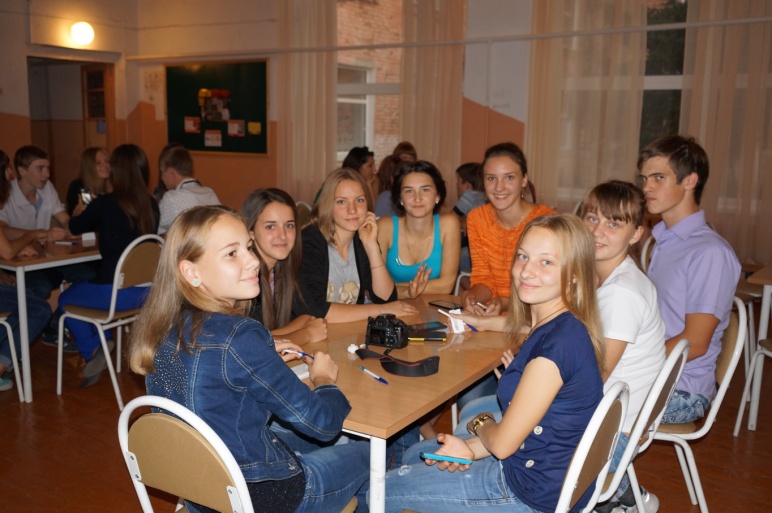 «Люди пожилые- сердцем молодые!»-мероприятие, посвященное Дню пожилого человека.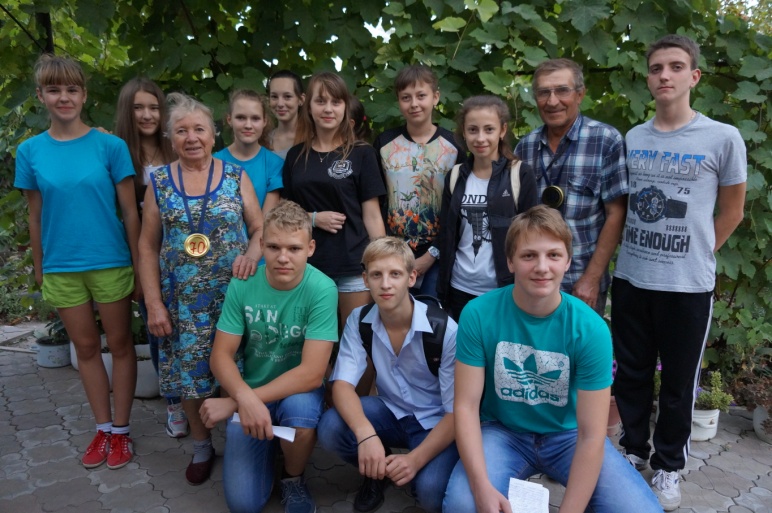 «Только улыбайся!»-мероприятие, посвященное Дню улыбки.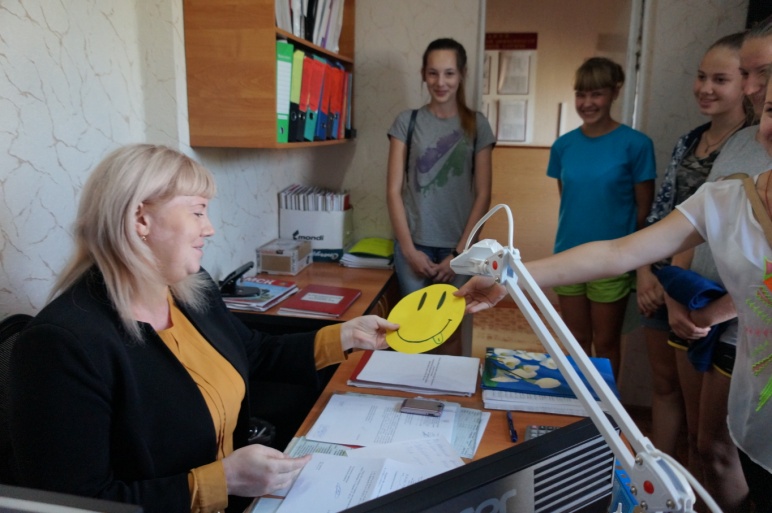 «Спасибо за здоровье!»-мероприятие,посвященное Дню врача.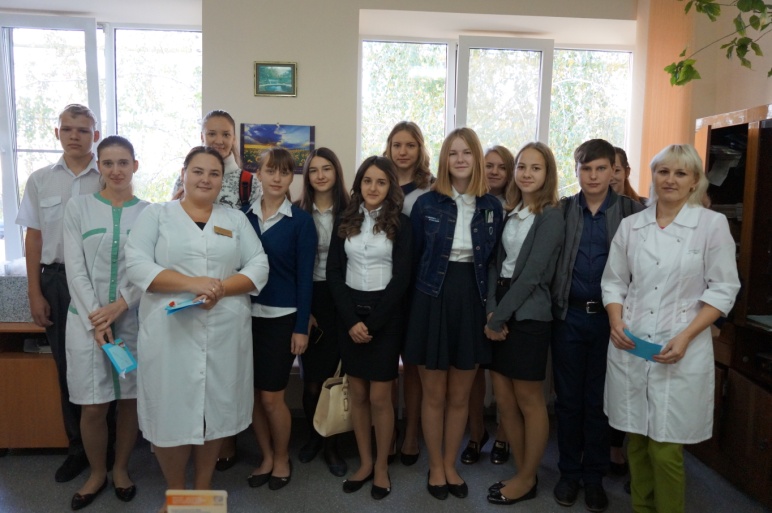 «Главней всего!»-мероприятие, посвященное дню Боса.
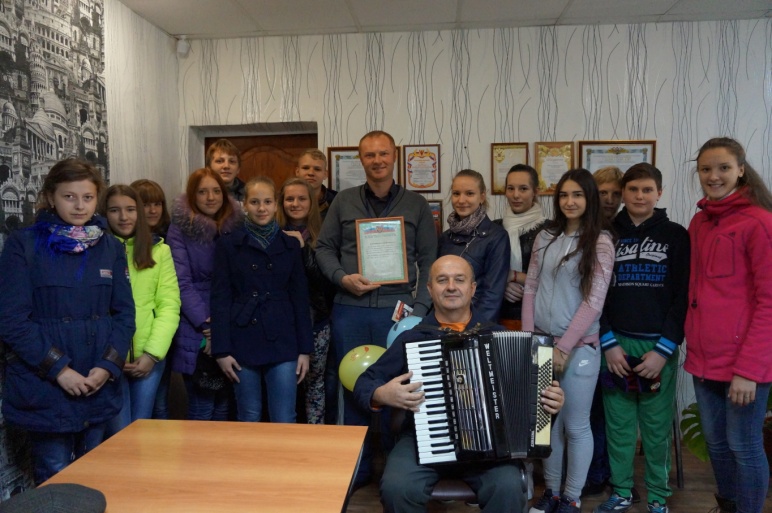 